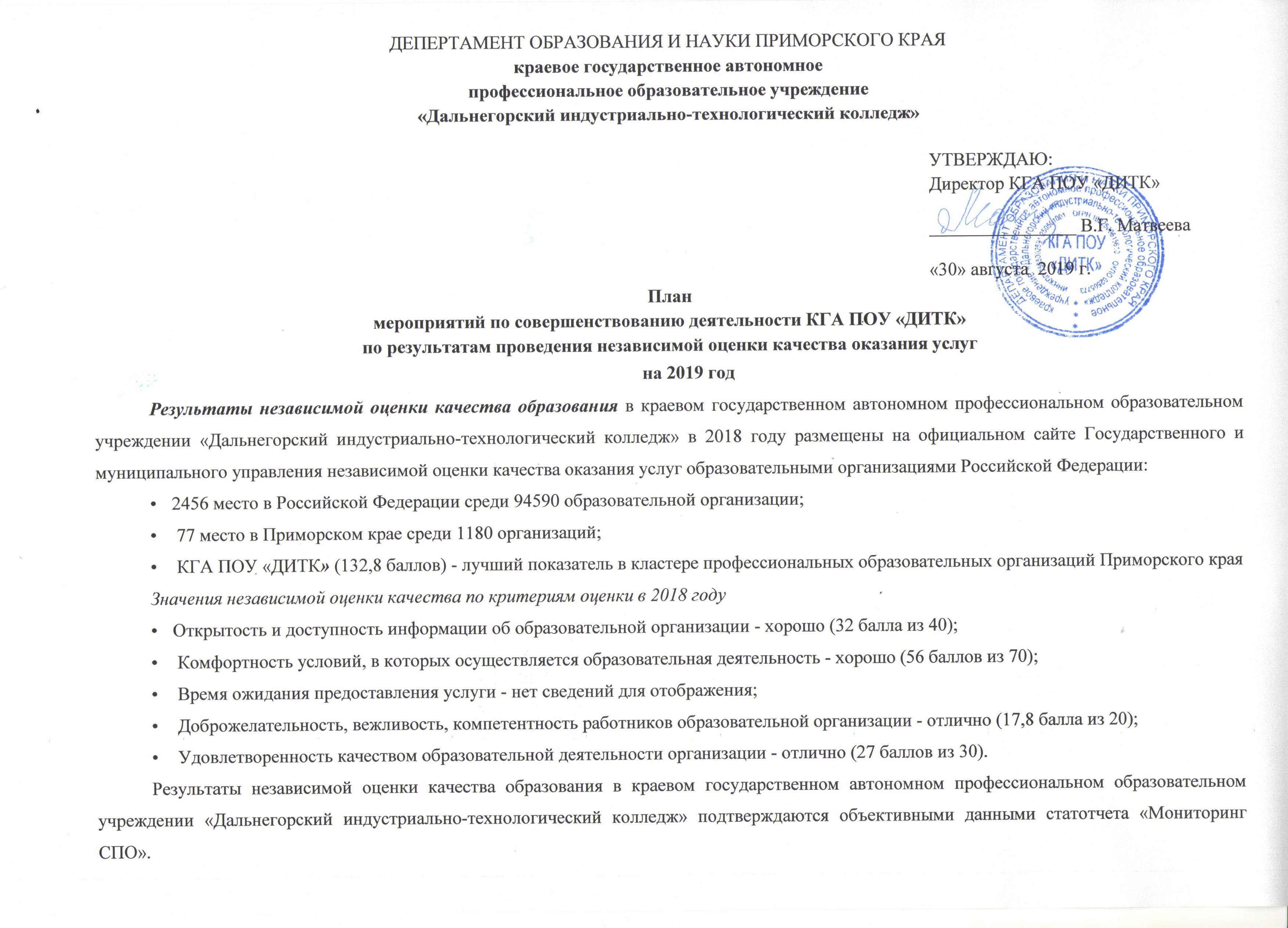 №п/пПоказатели/ критерииМероприятияСрокиОтветственные1.Открытость и доступность информации об образовательной организацииОткрытость и доступность информации об образовательной организацииОткрытость и доступность информации об образовательной организацииОткрытость и доступность информации об образовательной организации1.1.Полнота и актуальность информации о КГА ПОУ «ДИТК» и его деятельности, размещенной на официальном сайте в информационно-телекоммуникационной сети Интернет1.1.1. Актуализация информации и повышение качества информации на официальном сайте колледжа - itk-dg.ruпостоянноРаботники, ответственные за информационное сопровождение разделов (категорий) колледжа- зам. директора по УПР, зав. отделами, отв. за администрирование системы управления официальным сайтом1.1.Полнота и актуальность информации о КГА ПОУ «ДИТК» и его деятельности, размещенной на официальном сайте в информационно-телекоммуникационной сети Интернет1.1.2. Своевременное обновление информации на официальном сайте колледжане позднее 10 рабочих дней после ее измененияРаботники, ответственные за информационное сопровождение разделов (категорий) колледжа- зам. директора по УПР, зав. отделами, отв. за администрирование системы управления официальным сайтом1.1.Полнота и актуальность информации о КГА ПОУ «ДИТК» и его деятельности, размещенной на официальном сайте в информационно-телекоммуникационной сети Интернет1.1.3. Предоставление годовых отчетов самообследования деятельности КГА ПОУ «ДИТК» на официальном сайте колледжаЕжегодно по графикуДиректор, зам. директора, зав. отделами1.1.Полнота и актуальность информации о КГА ПОУ «ДИТК» и его деятельности, размещенной на официальном сайте в информационно-телекоммуникационной сети Интернет1.1.4. Полнота и актуальность информации о КГА ПОУ «ДИТК» и его деятельности, размещенной в информационно-телекоммуникационной сети Интернетне позднее 10 рабочих дней после ее измененияПреподаватели, руководитель СНИПС, президент студсовета, руководитель физвоспитания1.1.Полнота и актуальность информации о КГА ПОУ «ДИТК» и его деятельности, размещенной на официальном сайте в информационно-телекоммуникационной сети Интернет1.1.5. Внесение изменений в структуру сайта КГА ПОУ «ДИТК» с соответствии с приказами Министерства просвещения Российской Федерациине позднее 10 рабочих дней после ее измененияЗам. директора по УПР, ответственный за сайт1.2.Доступность получения информации о КГА ПОУ «ДИТК» и его деятельности, размещенном на официальном сайте1.2.1. Улучшение навигации и обновление интерфейса официального сайта колледжапостоянноответственный за сайт1.2.Доступность получения информации о КГА ПОУ «ДИТК» и его деятельности, размещенном на официальном сайте1.2.2. Организация проведения разъяснительной работы с обучающимися и их родителями (законными представителями) о возможностях получения информации об образовательных услугах колледжа на официальном сайте колледжа по плануЗам. директора по УПРКураторы групп1.3.Полнота, актуальность и доступность информации об образовательной деятельности КГА ПОУ «ДИТК»1.3.1. Эксплуатация и ведение автоматизированной информационной системы «Сетевой регион. Образование»по плану КГА ПОУ «ДИТК» на 2019-2020Зам. директора по УПР, зав. отделами. ответственный за расписание, ответственный за сайт1.3.Полнота, актуальность и доступность информации об образовательной деятельности КГА ПОУ «ДИТК»1.3.2. Оформление информационных стендов колледжа для преподавателей, студентов и родителей (законных представителей). Представление оперативной информации.постоянноРуководители структурных подразделений1.3.Полнота, актуальность и доступность информации об образовательной деятельности КГА ПОУ «ДИТК»1.3.3. Проведение часов общения, заседания совета президентов, стипендиальной комиссии и других общественных организаций обучающихсяпо графикузав. отделом ВиСР, педагог-организатор, кураторы групп1.3.Полнота, актуальность и доступность информации об образовательной деятельности КГА ПОУ «ДИТК»1.3.4. Осуществление связи с родителями по телефону, в письмах, электронной почте, социальных сетях, проведение общеколледжных и групповых родительских собранийпостоянноЗав. отделами, кураторы групп, преподаватели1.3.Полнота, актуальность и доступность информации об образовательной деятельности КГА ПОУ «ДИТК»1.3.5. Использование СМИ по актуальным вопросам образовательной деятельности колледжапостоянноРуководители структурных подразделений1.4.Доступность получения информации о педагогических работниках1.4.1. Обновление данных о педагогических работниках колледжа (состав, наличие квалификационных категорий, наград, сведения о преподаваемых дисциплинах, сведения об образовании, профессиональной подготовке и повышении квалификации).не позднее 10 рабочих дней после ее измененияСпециалист по кадрам1.4.Доступность получения информации о педагогических работниках1.4.2. Обновление данных о составе цикловых методических комиссий педагогических работников колледжа2 раза в годзав. научно-методическим отделом1.4.Доступность получения информации о педагогических работниках1.4.3. Создание электронных кабинетов педагогов на сайте колледжас сентября 2019 годазав. научно-методическим отделом, преподаватель информатики, преподаватели1.4.Доступность получения информации о педагогических работниках1.4.4. Размещение информации о педагогических работниках на стендах колледжа2 раза в годЗам. директора по УПР, зав. НМО1.5.Доступность потребителей услуг к современным электронным образовательным ресурсаминформационно-телекоммуникационным технологиям1.5.1. Создание условий для ИОС в КГА ПОУ «ДИТК»в течение годаДиректор, руководители служб1.5.Доступность потребителей услуг к современным электронным образовательным ресурсаминформационно-телекоммуникационным технологиям1.5.2. Обновление и расширение списка электронных образовательных ресурсов на официальном сайте колледжа4 раза в годБиблиотекарь, зав. НМО1.5.Доступность потребителей услуг к современным электронным образовательным ресурсаминформационно-телекоммуникационным технологиям1.5.3. Использование в образовательном процессе колледжа единой коллекции Цифровых Образовательных Ресурсов (ЦОР) - school collection ru catalog,  информационная система «Единое окно доступа к образовательным ресурсам» - http://window.edu.ru/, электронных учебников и учебных пособий, электронных интерактивных лабораторий и других ЭОР.в течение годаЗав. НМО, преподаватели, руководители практик1.5.Доступность потребителей услуг к современным электронным образовательным ресурсаминформационно-телекоммуникационным технологиям1.5.4. Внедрение в образовательный процесс и использование дистанционных образовательных технологий на постоянной основе.в течение годаЗав. НМО, председатели ЦМК1.5.Доступность потребителей услуг к современным электронным образовательным ресурсаминформационно-телекоммуникационным технологиям1.5.5. Систематическое информирование преподавателей, студентов и родителей (законных представителей).  ЭОС колледжа, АИС «Сетевой регион. Образование», о мерах по обеспечению доступности потребителей к современным электронным образовательным ресурсам, информационно-телекоммуникационным технологиям образования колледжа на производственных собраниях, часах общения учебных групп и общеколледжных родительских собранияхмартсентябрьноябрьЗам. директора по УПР, зав. НМО, кураторы групп1.6.Удовлетворенность взаимодействием с получателями образовательных услуг1.6.1. Систематическое информирование родителей (законных представителей) о деятельности колледжа, о мерах по совершенствованию системы образования колледжа, о результатах деятельности колледжа на родительских собраниях учебных групп и общеколледжных родительских собраниях.мартсентябрьноябрьЗам. директора по УПР, зав. НМО, зав. отделом ВиСР, кураторы групп1.6.Удовлетворенность взаимодействием с получателями образовательных услуг1.6.2. Повышение уровня информированности обучающихся и их родителей (законных представителей) о деятельности колледжа через использование информации, размещенной на официальном сайте колледжа и в информационно-коммуникационной сети Интернет.постоянноРуководящие и педагогические работники1.6.Удовлетворенность взаимодействием с получателями образовательных услуг1.6.3. Повышение уровня информированности обучающихся и их родителей (законных представителей) о деятельности колледжа через использование информации, размещенной на официальном сайте колледжа, в АИС «Сетевой регион. Образование», в информационно- телекоммуникационной сети «Интернет»постоянноРуководящие и педагогические работники1.6.Удовлетворенность взаимодействием с получателями образовательных услуг1.6.4.Взаимодействие педагогических работников с родителями (лицами, их заменяющих) и обучающимися по телефону, через официальную группу в социальных сетях и по электронной почтепостоянноКураторы групп, преподаватель1.7.Организация обратной связи (о ходе рассмотрения обращений граждан)1.7.1. Техническая поддержка на сайте колледжа страницы «Обратная связь» (интернет-приемная КГА ПОУ «ДИТК», автоматический счетчик обращений граждан)постоянноОтветственный за сайт1.7.Организация обратной связи (о ходе рассмотрения обращений граждан)1.7.2. Реагирование сотрудников колледжа на обращения гражданпостоянноДиректор, руководители структурных подразделений1.7.Организация обратной связи (о ходе рассмотрения обращений граждан)1.7.3. Оказание качества услуги «Дозвон по официальному телефону с 1 раза»постоянноДиректор, руководители структурных подразделений1.7.Организация обратной связи (о ходе рассмотрения обращений граждан)1.7.4. Организация и проведение разъяснительной работы с обучающимися и их родителями (законными представителями) о возможностях получения информации об образовательных услугах колледжапостоянноЗаместители директораЗаведующие отделениямиКураторы групп1.7.Организация обратной связи (о ходе рассмотрения обращений граждан)1.7.5. Проведение общеколледжных часов общения с обучающимися «О возможностях официального сайта КГА ПОУ «ДИТК» сентябрь- октябрьЗам. директора по УПРКураторы групп1.7.Организация обратной связи (о ходе рассмотрения обращений граждан)1.7.6. Реализация программы колледжа внутренней и внешней оценки качества образовательных услуг колледжа: анкетирование, опрос студентов, выпускников,  работодателей, родителей (законных представителей) и др.по годовому плану работыРуководители структурных подразделений1.7.Организация обратной связи (о ходе рассмотрения обращений граждан)1.7.7. Участие КГА ПОУ «ДИТК» в независимой оценке качества образовательных услуг среднего профессионального образования по запросам Министерства просвещения Российской Федерации, Лаборатории профессионального образования ФГБУ «Российская академия образования», департамента образования, науки и Приморского края и других организаций образовательной и социальной сферыпо запросуЗаместители директораЗаведующие отделениями2.Комфортность условий, в которых осуществляется образовательная деятельностьКомфортность условий, в которых осуществляется образовательная деятельностьКомфортность условий, в которых осуществляется образовательная деятельностьКомфортность условий, в которых осуществляется образовательная деятельность2.1.Материальнотехническое и информационное обеспечение КГА ПОУ «ДИТК»2.1.1. Текущий ремонт здания, помещений, учебных кабинетов, мастерских, лабораторий, спортзала и столовой колледжа:монтаж и наладка охранной сигнализации;монтаж и наладка установки системы оповещения о возникновении чрезвычайной ситуации;монтаж и наладка установки системы контроля и управления доступом;в течение годаДиректорЗав. по АХЧ2.1.Материальнотехническое и информационное обеспечение КГА ПОУ «ДИТК»2.1.2. Подключение к электронной библиотеке IPRBOOKS на 2019 годянварь-февральДиректорГлавный бухгалтер2.1.Материальнотехническое и информационное обеспечение КГА ПОУ «ДИТК»2.1.3. Обновление ресурсов медиатеки и пополнение библиотечного фонда учебной и учебно-методической литературой, электронно-образовательных ресурсов (ЭОР)постоянноБиблиотекарьЗам.директора по УПРЗав. НМО2.1.Материальнотехническое и информационное обеспечение КГА ПОУ «ДИТК»2.1.4. Обеспечение колледжа современными техническими средствами.по плануДиректорСистемный администратор2.2.ИКТ- насыщенность и доступность информационных ресурсов2.2.1. Обновление компьютеров в кабинетах колледжапо плануДиректор2.2.ИКТ- насыщенность и доступность информационных ресурсов2.2.2. Обеспечение условий доступности обучающихся к компьютерам и выхода в Интернет в течение дня, в том числе для выполнения самостоятельной работы и учебно-исследовательской деятельности во внеурочное времяпостоянноДиректорСистемный администратор2.2.ИКТ- насыщенность и доступность информационных ресурсов2.2.3. Приобретение информационных ресурсов:компьютер - 1 шт,системный блок – 1 шт,ноутбук - 3 шт,принтер цветной струйный - 1 шт.в течение годаДиректор2.3.Условия для охраны и укрепления здоровья, организации питания обучающихся и работников 2.3.1. Обеспечение комплексной безопасности обучающихся и работников колледжапостоянноДиректорОтветственные по приказу2.3.Условия для охраны и укрепления здоровья, организации питания обучающихся и работников 2.3.2. Контроль за соблюдением правил охраны труда, принципов здорового и безопасного образа жизни обучающихсяпостоянноРуководящие и педагогические работникиСпециалист по кадрам2.3.Условия для охраны и укрепления здоровья, организации питания обучающихся и работников 2.3.3. Профилактика и контроль за информационной безопасностью обучающихсяпостоянноРуководящие и педагогические работники2.3.Условия для охраны и укрепления здоровья, организации питания обучающихся и работников 2.3.4. Проведение учебных эвакуационных тренировокпо плануОрганизатор- преподаватель ОБЖ2.3.Условия для охраны и укрепления здоровья, организации питания обучающихся и работников 2.3.5. Проведение мероприятий в различных формах по вопросам противодействия терроризму и экстремизмпо плануОрганизатор- преподаватель ОБЖ, зав. отдела ВиСР, педагог-организатор2.3.Условия для охраны и укрепления здоровья, организации питания обучающихся и работников 2.3.6. Организация студенческого и родительского обучения по вопросам медиаграмотности, информационной безопасности, в том числе по безопасности в Интернетепо плануЗав. отделом ВиСРСоц. педагогПедагог-психолог2.3.Условия для охраны и укрепления здоровья, организации питания обучающихся и работников 2.3.7. Организация горячего питанияпостоянноДиректорЗав. отделом ВиСР2.3.Условия для охраны и укрепления здоровья, организации питания обучающихся и работников 2.3.8. Проведение работы с обучающимися и родителями (законными представителями) по охвату горячим питаниемсентябрь-январьСоц. педагогКураторы групп2.3.Условия для охраны и укрепления здоровья, организации питания обучающихся и работников 2.3.9. Проведение профилактики оборудования тренажерного зала (5 единиц)августЗав. по АХЧРуководитель физвоспитания2.3.Условия для охраны и укрепления здоровья, организации питания обучающихся и работников 2.3.10. Использование кабинета педагога-психолога  как комнаты релаксации и психологической разгрузки обучающихся (созданы зона консультативной работы, зона коррекционно-развивающей работы, зона релаксации и снятия эмоционального напряженияпостоянноПедагог-психолог2.4.Условия для организации внеурочной деятельности2.4.1. Проведение работы с обучающимися и родителями (законными представителями) по получению дополнительного профессионального образованиясентябрь-декабрьЗав. центом ДО и ПО2.4.Условия для организации внеурочной деятельности2.4.2. Организация работы кружков и секций (в том числе занятий в тренажерном зале колледжа). Привлечение студентов к занятиям в кружках и секциях, в том числе студентов «группы риска».январь-сентябрьЗав. отделом ВиСРПедагог-организаторРуководитель физвоспитания2.4.Условия для организации внеурочной деятельности2.4.3. Размещение на официальном сайте колледжа информации о работе спортивных секций, кружков и творческих объединений2 раза в годЗав. отделом ВиСРРуководитель физвоспитания2.4.Условия для организации внеурочной деятельности2.4.4. Развитие волонтерского движения. Работа волонтерского отряда гражданско-патриотического воспитания «Волонтеры Победы» КГА ПОУ «ДИТКпостоянноЗав. отделом ВиСРРуководитель волонтерского отряда2.5Обеспечение участия студентов в конкурсах, соревнованиях,конференциях2.5.1. Вовлечение студентов для участия в конкурсах, олимпиадах и других мероприятиях республиканского, всероссийского и международного уровняпостоянноЗав. НМОРуководитель СНИПСЗав. отделом ВиСРПредседатели ЦМКРуководитель физвоспитания2.6.Возможность оказания психологопедагогической, медицинской и социальной помощи2.6.1. Организация медосмотра работников и студентов колледжапо графикуДиректорЗав. практикой2.6.Возможность оказания психологопедагогической, медицинской и социальной помощи2.6.2. Организация вакцинации работников и студентов колледжасентябрьДиректорЗам. директора по УПР2.6.Возможность оказания психологопедагогической, медицинской и социальной помощи2.6.3. Взаимодействие с органами здравоохранения по организации медицинского обслуживания обучающихсяежегодноДиректор2.6.Возможность оказания психологопедагогической, медицинской и социальной помощи2.6.4. Организация социальной защиты студентов колледжав течение годаДиректор, зав. отделом ВиСРСоц. педагог2.6.Возможность оказания психологопедагогической, медицинской и социальной помощи2.6.5. Индивидуально-профилактическая работа со студентамив течение годаДиректор, зам. директора, зав. отделами, педагог-психолог, соц.педагог, кураторы групп2.6.Возможность оказания психологопедагогической, медицинской и социальной помощи2.6.6. Организация социального сопровождения обучающихся «группы риска»в течение годаЗав. отделом ВиСРпедагог-психолог, соц.педагог, кураторы групп2.7.Доступность среды для обучения студентов с ОВЗ и инвалидов2.7.1. Анализ потребностей студентов с ОВЗ и инвалидов, нуждающихся в особых условияхсентябрь-октябрьЗав. отделом ВиСРпедагог-психолог, соц.педагог2.7.Доступность среды для обучения студентов с ОВЗ и инвалидов2.7.2. Создание доступной образовательной среды, необходимой для обеспечения полноценной интеграции студентов с ОВЗ и инвалидов в образовательный процесс (использование специальных технических средств обучения, учебных пособий, адаптированных программ, подготовка ассистента для оказания необходимой помощи)по потребностиДиректорЗав. по АХЧЗам. директора по УПР2.7.Доступность среды для обучения студентов с ОВЗ и инвалидов2.7.3.Разработка проектно-сметной документации (для строительства/реконструкции/капитального ремонта объекта) в соответствии с требованиями нормативно-технических документов в сфере обеспечения доступности (по варианту «А» / «Б»)2019 – 2020 гг.ДиректорЗав. по АХЧ2.7.Доступность среды для обучения студентов с ОВЗ и инвалидов2.7.4. Проведение ремонтных работ:восстановление целостности покрытия путей движения;монтаж/демонтаж бордюров по краям путей движения;монтаж калитки;монтаж пандусов;монтаж тактильных направляющих и предупреждающих;выделение первой и последней ступеней лестничного марша цветом (нанесение лакокрасочного покрытия или выделение при помощи цветной клейкой ленты); - монтаж/демонтаж антискользящего покрытия на лестничном марше и пандусе2019 – 2020 гг.ДиректорЗав. по АХЧ2.7.Доступность среды для обучения студентов с ОВЗ и инвалидов2.7.5. Приобретение технических средств адаптации:- тактильные средства навигации и предупреждения2019 – 2020 гг.ДиректорЗав. по АХЧ2.7.Доступность среды для обучения студентов с ОВЗ и инвалидов2.7.6. Обеспечение информации на объекте с учетом нарушений функций и ограничений жизнедеятельности инвалидов2019 – 2020 гг.Зав. по АХЧ2.7.Доступность среды для обучения студентов с ОВЗ и инвалидов2.7.7. Надлежащие размещение оборудования и носителей информации (информационного стенда, информационных знаков, таблиц, схем, вывесок) с соблюдением формата (размер, контрастность), единства и непрерывности информации на всем объекте2019 – 2020 гг.ДиректорЗав. по АХЧ2.7.Доступность среды для обучения студентов с ОВЗ и инвалидов2.7.8. Дублирование необходимой звуковой и зрительной информации, а также надписей, знаков и иной текстовой и графической информации знаками, выполненными рельефно-точечным шрифтом Брайля, а также объемными изображениями2019 – 2020 гг.ДиректорЗав. по АХЧ2.7.Доступность среды для обучения студентов с ОВЗ и инвалидов2.7.9. Обеспечение системы оповещения о чрезвычайных ситуациях и эвакуации с учетом особенностей восприятия (световой маяк)2019 – 2020 гг.ДиректорЗав. по АХЧ3.Доброжелательность, вежливость, компетентность работников образовательной организацииДоброжелательность, вежливость, компетентность работников образовательной организацииДоброжелательность, вежливость, компетентность работников образовательной организацииДоброжелательность, вежливость, компетентность работников образовательной организации3.1.Удовлетворенность доброжелательнос тью, вежливостью работников колледжа3.1.1. Поддержание атмосферы «доброжелательного обучения»постоянноАдминистрацияПреподаватели3.1.Удовлетворенность доброжелательнос тью, вежливостью работников колледжа3.1.2. Выполнение мероприятий по снижению тревожности студентов, повышению стрессоустойчивости, обучению антистрессовым навыкам подготовки к повышению учебной нагрузки, навыкам сбалансированного чередования нагрузок с элементами релаксации и аутотренингапо плануПедагог-психологКураторы группПреподаватели психологии3.2.УдовлетворенностькомпетентностьюработниковКГА ПОУ «ДИТК»3.2.1. Проведение комплекса мероприятий по введению профессионального стандарта «Педагог профессионального обучения, профессионального образования и дополнительного профессионального образования»по плануДиректорСпециалист по кадрам3.2.УдовлетворенностькомпетентностьюработниковКГА ПОУ «ДИТК»3.2.2. Проведение анализа на соответствие уровня образования педагогических работников преподаваемым учебным дисциплинам и профессиональным модулям2 раза в год(апрель, декабрь)Специалист по кадрамЗам. директора по УПР3.2.УдовлетворенностькомпетентностьюработниковКГА ПОУ «ДИТК»3.2.3. Плановое повышение квалификации педагогов, административных работников и других категорий работников колледжав течение годаДиректорСпециалист по кадрамЗав. НМО3.2.УдовлетворенностькомпетентностьюработниковКГА ПОУ «ДИТК»3.2.4. Проведение педсоветов, семинаров и круглых столов с работодателями по развитию современных компетенций специалистов в системе образованияв течение годаЗам. директора по УПРЗав. отделамиЗав. практикойПредседатели ЦМК3.2.УдовлетворенностькомпетентностьюработниковКГА ПОУ «ДИТК»3.2.5. В соответствии с современными требованиями отрасли «Образование» и требованиями профессионального стандарта «Педагог профессионального обучения, профессионального образования и дополнительного профессионального образования» продолжить обучение административных и педагогических работников колледжа по программам:курсы повышения квалификации по программе «Эксперт Ворлдскиллс Россия» по компетенциям «Поварское дело»;курсы повышения квалификации по программе«Региональный эксперт Ворлдскиллс Россия» по компетенциям «Преподавание в младших классах» и «Дошкольное образование»;по программе профессиональной переподготовки «Преподаватель СПО»;«Противодействие распространению идеологии терроризма в образовательных организациях»в течение годаДиректорСпециалист по кадрамЗам. директора по УПРЗав. НМО4.Удовлетворенность качеством образовательной деятельности организацииУдовлетворенность качеством образовательной деятельности организацииУдовлетворенность качеством образовательной деятельности организацииУдовлетворенность качеством образовательной деятельности организации4.1.Удовлетворенность материальнотехническим обеспечением ВПК4.1.1. Поддержание стратегии открытого взаимодействия с потребителями образовательных услугпостоянноДиректорРуководители служб4.1.Удовлетворенность материальнотехническим обеспечением ВПК4.1.2. Создание комфортных и безопасных условий образовательного процессав течение годаДиректорЗав. по АХЧ4.1.Удовлетворенность материальнотехническим обеспечением ВПК4.1.3. Использование на учебных занятиях в полном объеме имеющихся технических, электронных и информационных ресурсов колледжав течение годаПреподаватели4.1.Удовлетворенность материальнотехническим обеспечением ВПК4.1.4. Организация работы по обеспечению студентов колледжа учебной и учебно-методической литературой, методическими указаниями по выполнению практических и лабораторных работ и методическими рекомендациями по выполнению самостоятельной работы на электронных носителях в электронных кабинетах преподавателей на официальном сайте КГА ПОУ «ДИТК»в течение годаЗам. директора по УПРЗав. НМОЗав. практикой4.2.Удовлетворенностькачествомобразовательныхуслуг4.2.1. Проведение разъяснительной работы с родителями (законными представителями), студентами, работодателями по вопросам качества образования в КГА ПОУ «ДИТК»в течение годаРуководящие и педагогические работники4.2.Удовлетворенностькачествомобразовательныхуслуг4.2.2. Обновление договоров о сотрудничестве с организациями - социальными партнерами и заключение новых договоровянварь-февральДиректорЗам. директора по УПРЗав. практикой4.2.Удовлетворенностькачествомобразовательныхуслуг4.2.3. Подготовка и проведение краевого вебинара «Образовательный квиз как метод повышения эффективности педагогической деятельности» 26 марта 2020 г.февраль- мартЗав. НМОПредседатели ЦМК4.2.Удовлетворенностькачествомобразовательныхуслуг4.2.4. Участие студентов в региональных чемпионатах «Молодые профессионалы» (WorldSkills Russia), региональных этапах олимпиад, конкурсах профессионального мастерствапостоянноЗам.директора по УПРЗав.отделамиПреподавателиМастера, Эксперты4.2.Удовлетворенностькачествомобразовательныхуслуг4.2.5.Участие студентов во всероссийских и международных олимпиадах, конкурсах в течение годаЗав. НМОРуководитель СНИПСПреподаватели, Мастера4.2.Удовлетворенностькачествомобразовательныхуслуг4.2.6. Организация и проведение краевой заочной онлайн-олимпиады по программированию для специальностей 09.02.02 Компьютерные сети и 09.02.03 Программирование в компьютерных системах25-27 декабря2019 г.Зав. НМОПредседатель ЦМК4.2.Удовлетворенностькачествомобразовательныхуслуг4.2.7. Организация и проведение краевой заочной онлайн-олимпиады по дисциплинам общепрофессионального и профессионального циклов среди обучающихся по профессии 43.01.02 Парикмахер и специальности 43.02.02 Парикмахерское искусство27 февраля 2020 г.Зав. НМОПредседатель ЦМК4.2.Удовлетворенностькачествомобразовательныхуслуг4.2.8. Обеспечение качества подготовки выпускников по ППКРС и ППССЗ, в соответствии с современными требованиямипостоянноЗав. отделами4.2.Удовлетворенностькачествомобразовательныхуслуг4.2.9. Содействие трудоустройству выпускников колледжа и продолжению образования выпускников в ВУЗах постоянноЗам. директора по УПРЗав. отделами4.3.Рекомендации (родственникам, знакомым) по получению образовательных услуг в КГА ПОУ «ДИТК»4.3.1. Привлечение студентов, выпускников и родителей (законных представителей) к рекламной кампании как к источникам внешнего пиарапостоянноЗав. отделом по ВиСР4.3.Рекомендации (родственникам, знакомым) по получению образовательных услуг в КГА ПОУ «ДИТК»4.3.2. Обновление информации в разделе официального сайта колледжа- itk-dg.ru1 раз в годЗав. по УПРЗав. отделамиОтветственный за сайт4.3.Рекомендации (родственникам, знакомым) по получению образовательных услуг в КГА ПОУ «ДИТК»4.3.3. Проведение дней открытых дверей, Ярмарок профессий, квестов, открытых уроков и других открытых мероприятийпо плануЗав. отделом по ВиСРПедагог-организатор4.3.Рекомендации (родственникам, знакомым) по получению образовательных услуг в КГА ПОУ «ДИТК»4.3.4. Разработка и внедрение стратегических программ, проектов, акций и других мероприятий по улучшению и укреплению имиджа колледжав течение годаРуководящие и педагогические работники колледжа